Трёхчастотный встраиваемый модуль ГНСС МС149.01Руководство по эксплуатацииЮФКВ.469355.006РЭВерсия 0.1Ревизия от 16.08.2018Содержание1	Условные обозначения и терминология……………………….…….………52	Назначение……………………………………………………………….........72.1	Ключевые особенности………………………………………………72.2	Структурная схема……………………………………………….......72.3	Разъёмы и сигналы…………………………………………………...82.3.1	СВЧ-вход антенны………………………………………………92.3.2	Интерфейсы UART……………………………………………...92.3.3	Интерфейс программирования JTAG………………………...102.3.4	Разъём питания…………………………………………………102.3.5	Сигналы статуса и управления………………………………..102.3.6	LED-индикация………………………………………………...113 Функциональные возможности………………………………………...133.1	Режимы работы……………………………………………………..133.2	Используемые сигналы навигационные системы………………..133.3	Секундная метка времени………………………………………….143.4	Темп навигационного решения……………………………………144	Работа с пакетом прикладных программ RTKLib…………………….154.1	Пакет прикладных программ RTKLib…………………………….154.2	Состав Пакета………………….……………………………………154.3	Получение утилит…………………………………………………..165	Тактико-технические характеристики…………………………............175.1	Основные технические характеристики…………………………..176	 Габаритный чертеж………….………………………………………….186.1	 Конструкция…………………………………………………….......187	Рекомендации по использованию в аппаратуре потребителей………197.1	Подключение модуля……………………………………………….19Список иллюстрацийРисунок 1 — Структурная схема Модуля	8Рисунок 2 — Габаритный чертёж Модуля	18История измененийУсловные обозначения и терминология1PPS: One Pulse Per Second (секундная метка времени) C/A: Coarse Acquisition (грубый захват)DGND: Digital Ground (цифровая земля)EGNOS: European Geostationary Navigation Overlay Service (европейский геостационарный сервис дополнений)GPIO: General-Purpose Input/Output (Интерфейс ввода/вывода общего назначения)GPS: Global Positioning System JTAG: Joint Test Action Group (Рабочая группа по стандартизации) LED: Light Emitting Diode (Светодиод)QZSS: Quasi-Zenith Satellite System (квази-зенитная спутниковая система)RTCM: Radio Technical Commission for Maritime Services (Радиотехническая комиссия морских сервисов)RTK: Real Time Kinematic (кинематика реального времени)SBAS: Satellite Based Augmentation System (дополнения глобальных навигационных спутниковых систем)UART: Universal Asynchronous Receiver-Transmitter (Универсальный асинхронный приёмопередатчик)WAAS: Wide Area Augmentation System (широкозонная система дополнений)ГЛОНАСС: Глобальная Навигационная Спутниковая СистемаГНСС: Глобальные навигационные Спутниковые СистемыНКА: Навигационный Космический Аппарат ПАВ: Поверхностные Акустические ВолныПЗУ: Постоянное Запоминающее УстройствоСВЧ: Сверхвысокие ЧастотыНазначениеТрёхчастотный встраиваемый модуль ГНСС МС149.01 (далее — Модуль) представляет собой специализированный модуль геодезического навигационного приёмника, предназначенный для решения задач высокоточного позиционирования и временной синхронизации. Модуль выполнен на базе отечественного навигационного процессора К1888ВС018 производства ЗАО НТЦ «Модуль». Модуль осуществляет приём и обработку сигналов системы GPS в диапазонах L1, L2, L5 и ГЛОНАСС в диапазонах L1, L2, L3. Модуль выполнен в виде платы, конструктивно совместимой с процессорными платами формата PC/104.Ключевые особенностиОдновременная обработка всех видимых НКА систем GPS и ГЛОНАСС в трёх частотных диапазонах;Поддержка SBAS (WAAS, EGNOS);Точность местоположения (1σ):автономный режим: 2м;SBAS: 0.75м;RTK: 1 см + 1 ppm (в плане), 1.5 см + 1 ppm (по высоте); Аппаратная поддержка сигналов и систем:BeiDou B1/B2;Galileo E1/E5a/E5b;QZSS L1/L2;Темп навигационного решения: до 20 Гц;Конструктивная совместимость с процессорными модулями PC/104.Структурная схемаСтруктурная схема Модуля приведена на рисунке Рисунок 1.Рисунок 1 — Структурная схема МодуляВ состав Модуля входят:Навигационный процессор К1888ВС018;Два радиоприёмных устройства NT1065;ПЗУ, предназначенное для хранения встроенных программ, настроек и конфигурации модуля;Модуль питания антенны;Опорные генераторы аналоговой (0.2 ppm) и цифровой (20 ppm) частей приёмника;ПАВ-фильтры для диапазонов L1/L2/L3/L5;LED-индикация;Порты ввода-вывода;Схема питания активной антенны;Разъёмы и сигналыДля обеспечения взаимодействия с внешними устройствами и приёма навигационных сигналов в Модуле предусмотрены разъёмы, описание которых приведено в таблице Таблица 1.СВЧ-вход антенныМодуль поддерживает работу только с активными антеннами. Активная антенна должна обеспечивать усиление не менее 20 дБ с учётом потерь в кабеле. Модуль содержит встроенную схему инжектора питания, обеспечивающую питание антенны с током до 200 мА.Интерфейсы UARTМодуль содержит два интерфейса UART, предназначенных для обмена информацией по бинарному протоколу, описание которого приведено в документе «Описание бинарного протокола приёмника ГНСС МС149.01», а также по протоколу RTCM для реализации дифференциального режима. Сообщения, передаваемая по каждому из интерфейсов UART приведены в таблице Таблица 2.Интерфейс программирования JTAGИнтерфейс JTAG предназначен для загрузки и отладки ПО приёмника и предназначен только для использования разработчиками Модуля.Разъём питанияМодуль поддерживает широкий диапазон входных напряжений от 3.7 до 8.4 В. Средняя потребляемая мощность Модуля без питания антенны составляет 1.6 — 1.8 Вт.Сигналы статуса и управленияРазъём X4 предназначен для ввода и вывода различных управляющих сигналов, перечисление которых приведено в таблице Таблица 3. LED-индикацияДля удобства работы пользователя была предусмотрена индикация на светодиодах HL1-HL6. Описание сигналов индикации приведено в таблице Таблица 4.Функциональные возможностиРежимы работыМодуль обеспечивает работу в следующих режимах:Автономный;ДифференциальныйВ автономном режиме Модуль производит позиционирование без внешней корректирующей информации и обеспечивает стандартную точность.При передаче команды Бинарного Протокола и наличии RTCM-поправок, поступающих по порту UART1, приёмник переключается в дифференциальный режим.Модуль обеспечивает передачу высококачественных «сырых» данных по Бинарному Протоколу, что позволяет использовать его для осуществления позиционирования в дифференциально-фазовом режиме (RTK). Для работы в режиме RTK требуется внешняя плата процессора приложений, которая будет обеспечивать следующие действия:Приём «сырых» данных от Модуля по интерфейсу UART2;Приём поправок от базовой станции;Решение навигационной задачи в дифференциально-фазовом режиме средствами набора прикладных программ RTKLib.,Используемые сигналы навигационные системыМодуль обеспечивает одновременный приём и обработку следующих сигналов:GPS:L1 C/A;L2CM;L5; ГЛОНАСС:L1OF;L2OF;L3OC;SBAS:WAAS L1;EGNOS L1.Решение навигационной задачи в автономном режиме в Модуле осуществляется по сигналам GPS+ГЛОНАСС в диапазоне L1. Более тонкая настройка может быть реализована Пользователем при использовании набора прикладных программ RTKLib.Секундная метка времениВ результате решения навигационной задачи Модуль формирует секундную метку времени на выводе 1PPS, привязанную к шкале времени UTC. Метка представляет собой импульс, идущий с интервалом 1 секунда с точностью 50 нс.Темп навигационного решенияПо умолчанию приёмник осуществляет решение навигационной задачи и выдачу «сырых» данных с темпом 1 Гц. При помощи команды Mode control Бинарного Протокола темп может быть установлен равным 1, 2, 5, 10 или 20 Гц.Работа с пакетом прикладных программ RTKLibПакет прикладных программ RTKLibДля удобства работы с оборудованием сторонних производителей была проделана работа по интеграции Бинарного Протокола Модуля в пакет прикладных программ RTKLib (далее Пакет). RTKLib представляет собой пакет программ для стандартного и прецизионного позиционирования с использованием ГНСС как в реальном масштабе времени, так и в режиме пост-обработки. Состав ПакетаПакет содержит как утилиты с консольным, так и с графическим интерфейсом. Список предоставляемых программ приведён в таблице Таблица 5.Получение утилитПакет распространяется по open-source лицензии BSD из двух пунктов. Модифицированная версия исходных кодов Пакета расположена по адресу https://github.com/RC-MODULE/RTKLIB, статически собранные утилиты можно скачать из раздела Releases репозитория.Тактико-технические характеристикиОсновные технические характеристикиОписанный продукт представляет собой 80-канальный многосистемный (GPS и ГЛОНАСС) встраиваемый модуль приёмника ГНСС. Приведённые характеристики соответствуют следующим условиям: «открытое небо», в поле зрения приёмника наблюдается не менее 5 спутников по каждому из созвездий (GPS и ГЛОНАСС). Основные технические характеристики приведены в таблице Таблица 6.Габаритный чертежКонструкцияМодуль выполнен в виде одноплатной конструкции. Габаритные размеры печатной платы Модуля совместимы со стандартом PC/104. Габаритный чертёж Модуля приведён на рисунке Рисунок 2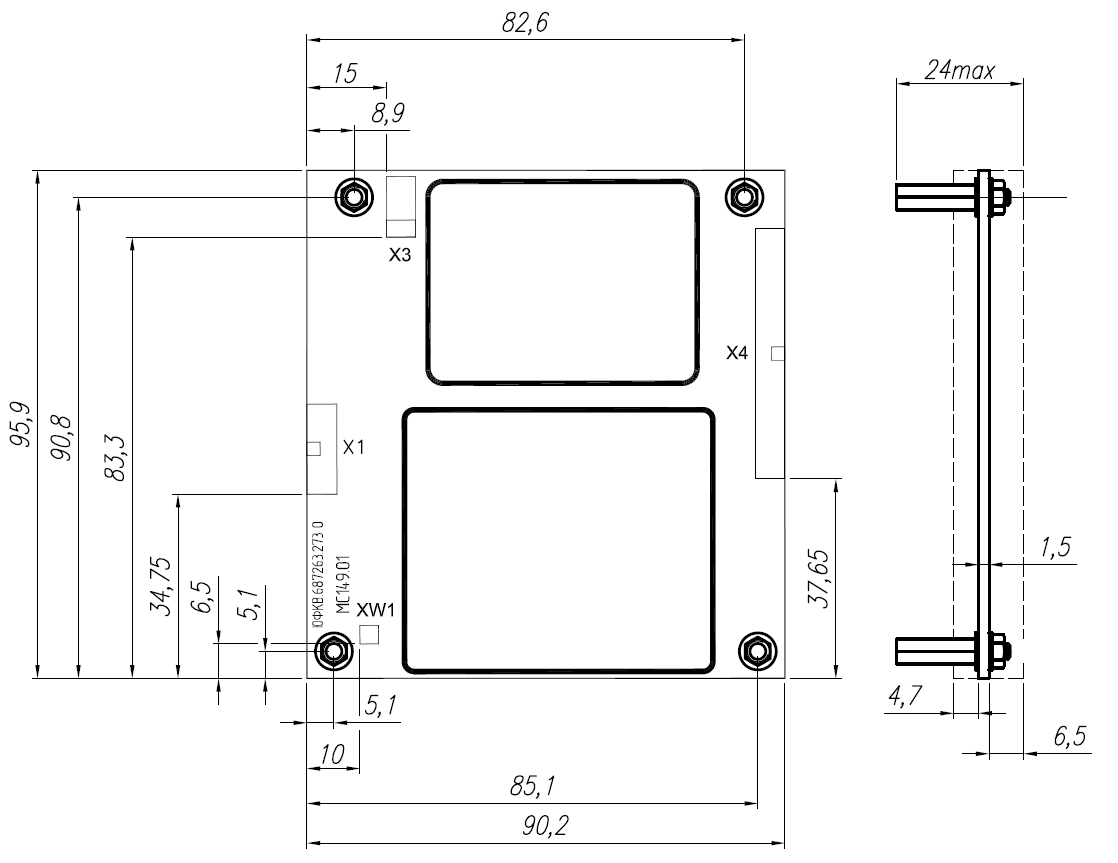 Рисунок 2 — Габаритный чертёж МодуляРекомендации по использованию в аппаратуре потребителейПодключение модуляДля работы модуля требуется подключение активной ГНСС-антенны к разъёму XW1, а также источника питания к разъёму X3. После запуска и старта программы информация передаётся по порту UART2 по Бинарному Протоколу. Параметры основного порта RS-232 приведены в таблице Таблица 7.ВерсияИзменениеПримечание0.1Первая версияТаблица 1 — Описание и назначение разъёмов МодуляТаблица 1 — Описание и назначение разъёмов МодуляТаблица 1 — Описание и назначение разъёмов МодуляПозиционное обозначениеПозиционное обозначениеПозиционное обозначениеПозиционное обозначениеМаркировкаМаркировкаРазъёмОписаниеXW1XW1XW1XW1RFinRFinMMCX-KHD2СВЧ-вход антенныX1X1X1X1UART1/2UART1/2BH2-10RИнтерфейсы UARTX2X2X2X2JTAG_ARMJTAG_ARM3220-10-0300-00Интерфейс программирования JTAGX3X3X3X3DCinDCinDS1070-2MRV6AРазъём питанияX4X4X4X4CTRL/IOCTRL/IODS1014-40 RF1BСигналы статуса и управленияТаблица 2 — Сообщения, передаваемые по интерфейсам UARTТаблица 2 — Сообщения, передаваемые по интерфейсам UARTТаблица 2 — Сообщения, передаваемые по интерфейсам UARTИнтерфейсИнтерфейсИнтерфейсНаправлениеСообщенияUART 1UART 1UART 1ВходRTCMUART 2UART 2UART 2Вход/выходСообщения бинарного протоколаТаблица 3 — Описание управляющих сигналов разъёма X4 Таблица 3 — Описание управляющих сигналов разъёма X4 Таблица 3 — Описание управляющих сигналов разъёма X4 Таблица 3 — Описание управляющих сигналов разъёма X4 НомерНомерНомерНомерНаименование сигналаНаправлениеПояснение1111DGND—Земля2222DGND—Земля3333GPIO_10Вход/выходЗарезервировано4444GPIO_7Вход/выходЗарезервировано5555GPIO_4Вход/выходЗарезервировано6666GPIO_3Вход/выходЗарезервировано7777GPIO_1Вход/выходЗарезервировано8888DGND—Земля9999GPIO_9Вход/выходЗарезервировано10101010GPIO_0Вход/выходЗарезервировано11111111GPIO_6Вход/выходЗарезервировано12121212GPIO_2Вход/выходЗарезервировано13131313GPIO_5Вход/выходЗарезервировано14141414DGND—Земля15151515GPIO_13Вход/выходЗарезервировано16161616GPIO_8Вход/выходЗарезервированоПродолжение таблицы Таблица 3Продолжение таблицы Таблица 3Продолжение таблицы Таблица 3Продолжение таблицы Таблица 317171717GPIO_11Вход/выходЗарезервировано18181818GPIO_12Вход/выходЗарезервировано19191919EXT_RESETВходВнешний сброс Модуля20202020DGND—Земля21212121INTВходВход внешних прерываний22222222DGND—Земля23232323Reserved—Зарезервировано24242424Reserved—Зарезервировано25252525IT_1SOВыходСигнал 1PPS26262626TSTD4ВыходЗарезервировано27272727TSTD3ВыходЗарезервировано28282828DGND—Земля29292929TSTD7ВыходЗарезервировано30303030Reserved—Зарезервировано31313131TSTD6ВыходЗарезервировано32323232TSTD5ВыходЗарезервировано33333333TSTD2ВыходЗарезервировано34343434DGND—Земля35353535TSTD0ВыходЗарезервировано36363636TSTD1ВыходЗарезервировано37373737Reserved—Зарезервировано38383838Reserved—Зарезервировано39393939DGND—Земля40404040DGND—ЗемляТаблица 4 — Описание сигналов индикацииТаблица 4 — Описание сигналов индикацииТаблица 4 — Описание сигналов индикацииПозиционное обозначениеПозиционное обозначениеПозиционное обозначениеМаркировкаОписаниеHL1HL1HL1ANT_PWRСигнал исправности цепей питания антенныHL2HL2HL2TSTD_0ЗарезервированоHL3HL3HL3PGСигнал исправности цепей питания МодуляHL4HL4HL4TSTD_4ЗарезервированоHL5HL5HL5GPIO_0ЗарезервированоHL6HL6HL61PPSСигнал секундной метки времени, синхронизированной со шкалой времени UTCТаблица 5 — Состав ПакетаТаблица 5 — Состав ПакетаТаблица 5 — Состав ПакетаНазначениеНазначениеНазначениеНазвание утилиты с графическим интерфейсомНазвание утилиты с консольным интерфейсомЦентр запуска утилитЦентр запуска утилитЦентр запуска утилитrtklaunch.exe—Обработка в реальном времениОбработка в реальном времениОбработка в реальном времениrtknavi.exertknavi_mkl.exertknavi_win64.exertkrcv.exeСервер коммуникацийСервер коммуникацийСервер коммуникацийstrsvr.exestr2str (только Linux)Пост-обработкаПост-обработкаПост-обработкаrtkpost.exertkpost_mkl.exertkpost_win64.exernx2rtkp.exernx2rtkp_win64.exeRINEX-конвертерRINEX-конвертерRINEX-конвертерrtkconv.execonvbin.exeKML-конвертерKML-конвертерKML-конвертер—pos2kml.exeВизуализация данныхВизуализация данныхВизуализация данныхrtkplot.exe—Получение данныхПолучение данныхПолучение данныхrtkget.exe—NTRIP-браузерNTRIP-браузерNTRIP-браузерsrctblbrows.exe—Таблица 6 — Основные технические характеристикиТаблица 6 — Основные технические характеристикиПараметрПараметрЗначениеОбщее количество каналов слеженияОбщее количество каналов слежения80Обрабатываемые сигналы GPSОбрабатываемые сигналы GPSL1 C/A, L2CM, L5Обрабатываемые сигналы ГЛОНАССОбрабатываемые сигналы ГЛОНАССL1OF, L2OF, L3OCПогрешность определения координат, автономный режим, м, не болееПогрешность определения координат, автономный режим, м, не болееВ плане: 2Погрешность определения координат, автономный режим, м, не болееПогрешность определения координат, автономный режим, м, не болееПо высоте: 3Погрешность определения координат, дифференциально-фазовый режим, мм, не болееПогрешность определения координат, дифференциально-фазовый режим, мм, не болееВ плане: 10 + 10-6⋅DПогрешность определения координат, дифференциально-фазовый режим, мм, не болееПогрешность определения координат, дифференциально-фазовый режим, мм, не болееПо высоте: 15 + 10-6⋅DПогрешность секундной метки времени (1PPS), нс, не болееПогрешность секундной метки времени (1PPS), нс, не более50Среднее время до первых координат, сСреднее время до первых координат, сХолодный старт: 36Среднее время до первых координат, сСреднее время до первых координат, сГорячий старт: 5Среднее время до первых координат, сСреднее время до первых координат, сПовторный захват: 1.8Темп обновления данных местоположения, ГцТемп обновления данных местоположения, Гц1, 2, 5, 10, 20ИнтерфейсыИнтерфейсы2хUARTНапряжение питания постоянного тока, ВНапряжение питания постоянного тока, В3.7 … 8.4Габаритные размеры (длина х ширина х высота), мм, не болееГабаритные размеры (длина х ширина х высота), мм, не более96.1х90.4х12.7 (без стоек)Масса, г, не болееМасса, г, не более74 (без стоек)Диапазон рабочих температур, °СДиапазон рабочих температур, °С-40 … +70Таблица 7 — Параметры основного портаТаблица 7 — Параметры основного портаПараметрПараметрЗначениеСкорость, бодСкорость, бод230400Контроль чётностиКонтроль чётностиОтсутствуетКоличество бит данныхКоличество бит данных8Длительность стоп-битаДлительность стоп-бита2Управление потокомУправление потокомОтсутствует